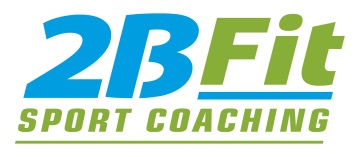 Aanmeldingsformulier loopgroepVoornaam: ……………………………………………………………………………………………Achternaam: …………………………………………………………………………………………Geboortedatum:  …...  -.…..  - ……….Adres: ……………………………………………………………………………………………………Postcode: ……………………….. woonplaats: ……………………………………………….Mobiel nr: ……………………………………………………………………………………………..E-mailadres: ………………………………………………………………………………………….Heb je doelen voor ogen en zo ja welke:…………………………………………….....……………………………………………………………………………………………………………….Evt zaken die handig zijn voor de trainer om te vermelden (zoals bv huidige/oude blessures /ongemakken:…………………………………………………..………………………………………………………………………………………………………………..Wil je deelnemen in (whats) app groep 2BFit?	JA  /  NEEBen je lid van de Atletiekunie?			JA  /  NEEWil je wedstrijden gaan lopen?			JA  /  NEEShirt maat 						S	M	L 	XLDatum: …… - …... - …………De contributie voor het lidmaatschap wordt aan het begin van elk seizoen voldaan. Bij instappen tussentijds naar rato.  Seizoen loopt van 1 september t/m 31 augustus. Inschrijfgeld eenmalig 30 € waarvoor een mooi 2BFit sportshirt  wordt verkregen.Het volledig ingevulde formulier s.v.p. mailen naar: sportcoaching2bfit@hotmail.com  of meenemen naar de eerst volgende training. 